ALTERNATIVT FÖRSLAGRemiss: Tryggare hem för barn (SOU 2022:71) Dnr Ju2023/00125Kommunstyrelsens beslut[Beslutets innebörd ska framgå i klartext och vara utformat som om nämnden redan hade fattat beslutet. Syftet är att texten ska kunna flyttas över direkt till protokollet.Beslutet ska kunna förstås separat utan att behöva läsas tillsammans med bilagor och därför får formuleringar såsom ”nämnden beslutar i enlighet med föreliggande förslag”, ”avge skrivelse enligt förslag” inte användas. Beslutet får skrivas i punkt-form om det blir tydligare i ett sådant format.Under denna rubrik anger du även eventuella reservationer i de fall ärendet expedieras internt. Lägg till en ny rubrik med formatet Rubrik 1 och skriv; Reservation ]Sammanfattning[Sammanfattningen ska på kortfattat informera om vad ärendet i stora drag handlar om och varför det initierats. Ta aldrig bort denna rubrik.Sammanfattningen ska så långt det är möjligt kunna användas i protokollet. Den ska stämma överens med övrig text i skrivelsen. Fakta som inte återfinns i någon annan del av dokumentet ska heller inte vara en del av sammanfattningen.]Ärendet i sin helhetDet generella målet med en familjehemsplacering är en återförening mellan barnet och den biologiska familjen. Det finns fall där en återförening inte är möjlig. Under tiden ett barn är placerat i ett familjehem kan en anknytning mellan barnet och familjehemsföräldrarna ha utvecklats att det bästa för barnet är få stanna kvar under resten av sin uppväxttid. Om det bedöms vara förenligt med barnets bästa startar socialtjänsten en utredning om att utse familjehemmet till en särskilt förordnad vårdnadshavare. Om familjehemsföräldrarna kan tänka sig ett sådant åtagande ska en utredning vara klar inom 4 månader.Skillnaden mellan att vara familjehem och särskilt förordnad vårdnadshavare är att man vid särskilt förordnad vårdnadshavare är juridiskt ansvarig för barnet. Barnet får en känsla av trygghet och en laglig tillhörighet till familjen. Som särskilt förordnad vårdnadshavare blir vårdnadshavaren även förmyndare för barnet. Det innebär att ha samma ansvar som en vårdnadshavare men vårdnadshavaren har ingen försörjningsplikt för barnet. Arvsrätten ändras inte utan barnet ärver fortfarande sina biologiska föräldrar. Vid adoption jämställs barnet i rättsligt avseende som adoptivförälderns barn. Det innebär att inte bara vårdnaden övergår utan även att skyldigheten att försörja barnet övergår samt att barnet får arvsrätt. Det är i princip inte möjligt att upphäva en adoption.Det har visat sig genom åren att många familjehem har tvekat inför vårdnadsöverflyttning på grund av osäkerhet kring kostnadsersättningar och vilka insatser som behövs och vilken kommun som ska tillgodose dem.Den 16 september 2021 beslutade regeringen att tillsätta en utredare för att se över regler i föräldrabalken om vårdnadsöverflyttning, adoption och umgänge. Uppdragets syfte har varit att skapa bättre förutsättningar för kontinuitet, stabilitet och trygghet för familjehemsplacerade barn och barn som upplevt våld av närstående. Det är viktigt att ett barns trygghet går före föräldrarnas rätt och att barnen bär egna rättigheter. Barn ska aldrig behöva känna oro eller vara rädd för att vara tvingad att umgås med en förälder som barnet är rädd för.Förändringarna som föreslås är att det ska framgå att en vårdnadsöverflyttning ska ske om det är bäst för barnet att inte återförenas med föräldrarna. Om en vårdnadsöverflyttning sker till en familj i en annan kommun får kommunen bevilja insatser till barnet eller familjen även utanför hemkommunen. Det kan vara frågan om stödinsatser för skolgång och umgänge med barnets biologiska familj eller LSS-insatser. Uppkommer det situationer om umgänge med barnets ursprungsfamilj ska det göras en individuell bedömning om vad som är barnets bästa i det enskilda fallet. I bedömningen ska det alltid framgå om det finns en risk för att barnet ska far illa vid umgänget.Remissyttrandet i sin helhetBorås Stad tillstyrker förslagen med tillägg där det kan finnas en risk för att utredningens förslag inte blir som det är tänkt eller får andra effekter. Det gäller förslagen om att stärka stödet till barn, särskilt förordnade vårdnadshavare och föräldrar efter en vårdnadsöverflyttning samt möjligheter att ytterligare inhämta utredning om barnets situation. Vi tillstyrker inte förslaget om att mål om vårdnadsöverflyttning inte ska flyttas till allmän förvaltningsdomstol eftersom vid en avvägning måste positiva effekter för barn och förälder väga tyngre än principiella skäl.Utredningen i sin helhet går att finna på följande länk: Remiss av SOU 2022:71 Tryggare hem för barn - Regeringen.se [Under denna rubrik beskrivs ärendet i sin helhet, hur ärendet initierats, vad som hänt hittills samt man kommit fram till och varför. Det är här själva utredningen av ärendet sker. Dela gärna upp en längre text i stycken och använd informativa underrubrikerI de fall ärendet kan beskrivas på högst en halv A4-sida kan rubriken Sammanfattning användas istället och man ersätter rubriken ”Sammanfattning” med Ärendet i sin helhet. För att få en allsidig belysning av ett ärende kan nedanstående checklista användas:Omvärld, forskning, evidens? Statistik, uppföljning och analys?Lagstiftning, myndigheters förskrifter, praxis, rättssäkerhet?Vision 2025, andra styrdokument, tidigare beslut?Konsekvenser avseende ekonomi, organisation, miljö och brukare/medborgare?Samråd och dialog med intressenter i ärendet, t ex. medborgare, andra myndigheter eller förvaltningar i kommunen, berörda organisationer, pensionärsråd?]Beslutsunderlag[Här anges de handlingar som ska skickas med till nämnden. Handlingarna ska vara daterade och uppställda i den ordning som handlingarna ska ligga när de skickas till nämnden.][Under denna rubrik anges när ärendet har samverkats med de fackliga organisationerna. Är det ingen samverkan tar du bort rubriken]Beslutet expedieras till1. ju.remissvar@regeringskansliet.se, se handling nr 12. ju.L2@regeringskansliet.se.Moderaterna i KommunstyrelsenMarie Jöreteg (M)[Under denna rubrik anger handläggaren vilka som ska ta del av beslutet. Ange även e-postadress/postadress. Ska beslutet inte expedieras ange då: ”Ingen expediering”]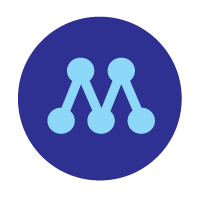 SKRIVELSESKRIVELSESida1(3)Datum2023-04-17InstansKommunstyrelsenDnr KS 2023-00129 1.1.2.1InstansKommunstyrelsenDnr KS 2023-00129 1.1.2.1